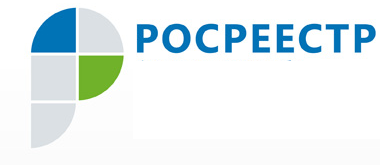 Пресс-релиз 26.01.2020 – Росреестр   Югры – участник национального проекта «Улучшение условий ведения предпринимательской деятельности» Руководитель Управления Росреестра по ХМАО – Югре Владимир Хапаев принял участие в заседании Координационного совета при Губернаторе ХМАО – Югры.Вопросы взаимодействия органов исполнительной власти автономного округа и территориальных органов федеральных органов исполнительной власти при реализации в Югре национальных проектов в 2019 году обсуждались сегодня в окружном центре в ходе совместного заседания Координационного совета при Губернаторе Ханты-Мансийского автономного округа – Югры по вопросам взаимодействия исполнительных органов государственной власти автономного округа, территориальных органов федеральных органов исполнительной власти и Региональной коллегии федеральных органов исполнительной власти в Ханты-Мансийском автономном округе – Югре при полномочном представителе Президента Российской Федерации в Уральском федеральном округе. Пресс-служба Управления Росреестра по ХМАО – Югре     #Росреестр   #РосреестрЮгры  #Координационныйсовет   #национальныйпроект #ВладимирХапаев 